Literacy session 4: The Magic Tree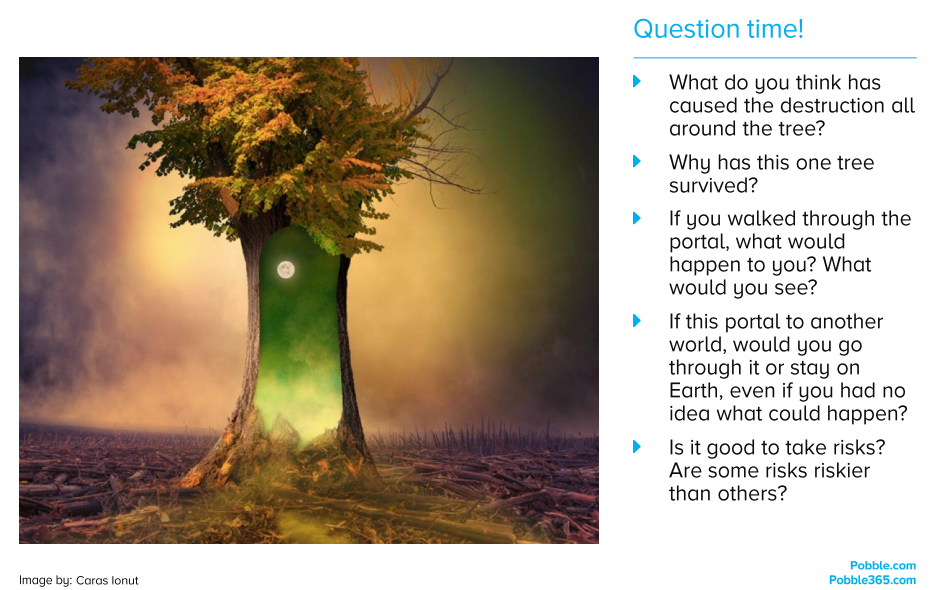 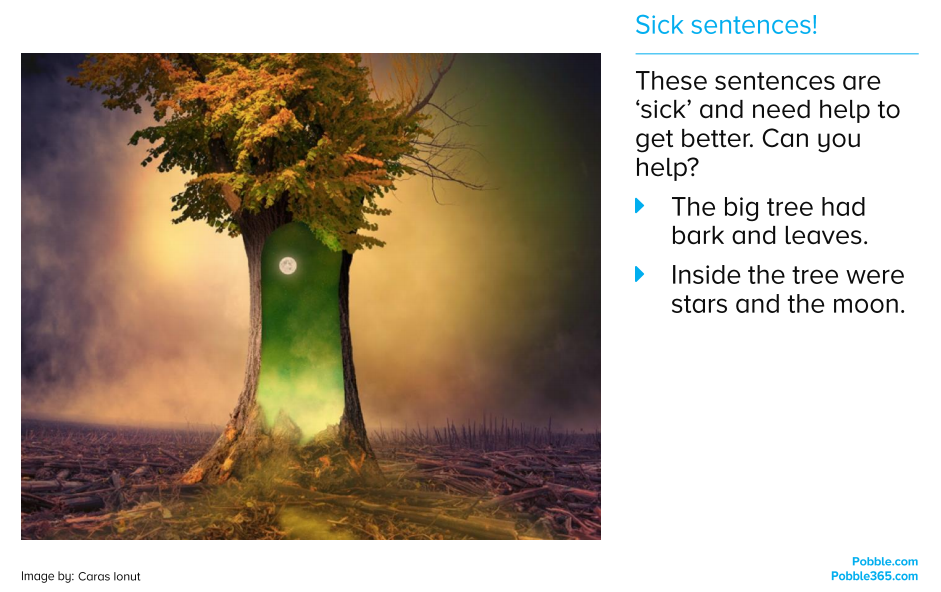 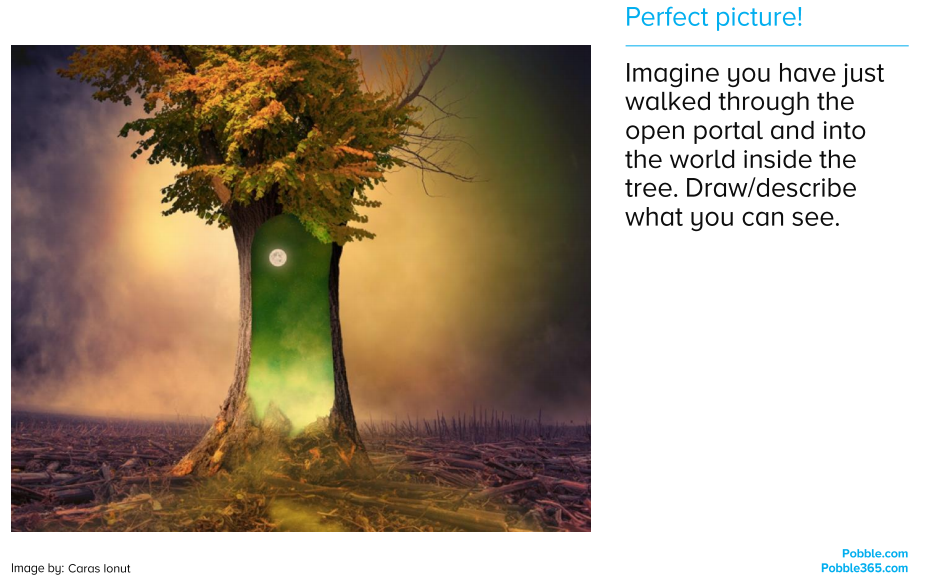 